Background and Purpose	Rural Health Innovations (RHI), LLC is a subsidiary of the National Rural Health Resource Center (The Center), a non-profit organization. Together, RHI and The Center are leading national technical assistance and knowledge centers in rural health. In partnership with The Center, RHI enhances the health of rural communities by providing products and services with a focus on excellence and innovation. RHI is providing TA to the Allied Health Training Network grantees through a contract with the federal Office of Rural Health Policy.In general terms, a Recruitment and Retention Plan is an internal, organized work plan consisting of critical activities or steps to ensure timely placement and lasting retention of quality health care professionals. The purpose of this Guide is to identify planning and preparation activities for hiring Allied Health professionals with the intention of retaining them within an organization. It also proactively addresses both recruitment and retention as critical and necessary to the process.  Specifically, a Recruitment and Retention Plan Assessment with a Network Recruitment and Retention Action Plan, is a deliverable of the grant.  RHI is supporting this deliverable by providing four sections: 1) a guide on the components of an effective recruitment and retention plan for network health care organization members, 2) an assessment tool of recruitment and retention activities for each of the network hiring organization members to complete, 3) an action plan for the network or project director to identify opportunities to support health care network members in improving their recruitment and retention plans, 4) a samples document.The role of the network or project director is to ensure that each participating health care organization is prepared for the recruitment and retention of participating students as they complete the project training and enter the workforce as allied health professions. The completed assessment will help measure your organization’s readiness to hire the participating Allied Health professionals being trained and identify areas for improvement that your Allied Health Training Network may be able to support.Content for the Recruitment and Retention Plan Guide and Assessment and the Network Recruitment and Retention Action Plan Template have been adapted by Rural Health Innovations, RHI, from the Midwest Retention Toolkit, 2012, National Rural Health Resource Center and the National Rural Recruitment and Retention Network (3RNet), and Recruiting for Retention, The Manual, National Rural Recruitment and Retention Network (3RNet), March 2015. See the Resources section for other content authors and helpful links and documents.Network or Project leader Instructions Use this Network Recruitment and Retention Action Plan Template for your Allied Health Training Network grant deliverable that is due on December 5, 2016:Remove the Background and Purpose and Instructions information within the first three pages of this template document.Change the header to reflect your Allied Health Training network or program name. Complete the Recruitment and Retention Summary pages, included in this template in the following pages, by recording an average of all of your network’s health care members’ individual Recruitment and Retention Plan Assessments.Select three areas of the Recruitment and Retention Summary that have an average score that are either below 2.5 or are comparable lower than other questions.  For each of the three selected areas complete an individual action plan that will describe how network will provide support for improving your members’ Recruitment and Retention Planning efforts.  Submit, as your grant deliverable, this completed document, which includes the Recruitment and Retention Plan Summary and three individual action plans, one for each of the selected ‘low’ scores from the summary. Note: within EHB, this grant deliverable is titled “Employee Hiring Plan”.Network Recruitment and Retention Plan summaryThe Recruitment and Retention Plan Summary is a starting point for your assessment of your network members’ efforts toward effective Recruitment and Retention planning.  Summarizing your members’ progress will help you, as the network leader to carefully consider and understand the members’ awareness of and preparedness for recruiting and retaining newly trained Allied Health professionals.Scoring:    5-Fully Completed    4-In Progress    3-Being Considered    2-Have Not Considered    1-Will Not CompleteScoring:    5-Fully Completed    4-In Progress    3-Being Considered    2-Have Not Considered    1-Will Not CompleteScoring:    5-Fully Completed    4-In Progress    3-Being Considered    2-Have Not Considered    1-Will Not CompleteScoring:    5-Fully Completed    4-In Progress    3-Being Considered    2-Have Not Considered    1-Will Not CompleteNetwork Recruitment and retention Action PlanNetwork Recruitment and retention Action PlanNetwork Recruitment and retention Action PlanRECRUITMENT: Planning and PreparationRECRUITMENT: Planning and PreparationAverage RatingWorkforce Needs AssessmentA Workforce Needs Assessment has been completed to determine the type(s) of allied health professional(s) needed for our geographic area.Workforce Needs AssessmentThe type and number of allied health professionals needed for our organization has been determined.Recruitment and Retention TeamA Recruitment and Retention team has been assembled.Recruitment and Retention TeamOur Recruitment and Retention team includes health care representatives.Recruitment and Retention TeamOur Recruitment and Retention team includes community representatives.Practice Opportunity ProfileA Practice Opportunity Profile (job description) has been developed.Practice Opportunity ProfileThe practice location, scope of practice, job responsibilities, work/call schedule and salary are described in the Practice Opportunity Profile.Practice Opportunity ProfileThe educational background, degree/licensure/certification, experience preferred and desired personal characteristics are described in the Practice Opportunity Profile.Practice Opportunity ProfileCommunity characteristics (i.e. city, service area, population, economy, culture, recreation, amenities, education system, major employers, etc.) are described in the Practice Opportunity Profile.Loan RepaymentOur organization knows whether or not Allied Health professional loan repayment is available and if so, has included this information within the Practice Opportunity Profile.Interview QuestionsOur Recruitment and Retention Team maintains and utilizes a comprehensive list of interview questions geared toward the Allied Health professional.Recruitment and Retention Marketing Plan                                                                                                                                          A recruitment marketing plan has been created.Recruitment and Retention Marketing Plan                                                                                                                                          A recruitment budget has been created.Recruitment and Retention Marketing Plan                                                                                                                                          The recruitment target audience(s) has been determined to promote the Allied Health Practice Opportunity Profile.Recruitment and Retention Marketing Plan                                                                                                                                          Various venues and methods of promotion (i.e. outside recruitment services, social media, facility website, newspaper, etc.) for the Allied Health Practice Opportunity Profile have been determined.RETENTION: Follow-Up and Follow-ThroughRETENTION: Follow-Up and Follow-ThroughAverage RatingPre-Orientation ActivitiesSends welcome letter including date/time/location of orientation.Pre-Orientation ActivitiesInitiates photo arrangements and internal, website, and human resources announcement/notification of new hire.Pre-Orientation ActivitiesAssigns a new hire and a spouse/family mentor and schedules weekly lunch meetings.Pre-Orientation ActivitiesSchedules hospital/clinic tour and staff introductions.Pre-Orientation ActivitiesAssigns phone number, email address and passwords as necessary.Pre-Orientation ActivitiesEnsures ID badge, uniform, parking instructions and building keys are ready to distribute on the first day.OrientationActivities – First WeekProvides general orientation of hiring organization, mission/vision, affiliated clinics/programs, departmental relationships, staff meetings, job responsibilities and work schedule.OrientationActivities – First WeekProvides orientation on medical equipment, electronic health record and referral system.OrientationActivities – First WeekHuman Resources holds meeting with new hire to cover employee handbook, tax forms, benefit package, pre-employment physical, timesheet/payroll procedure, relocation expenses, etc.OrientationActivities – First WeekProvides name/ID badge, uniform, parking instructions and building keys if applicable.OrientationActivities – First WeekMentor introductions to new hire and spouse/family mentors along with provide weekly lunch meetings schedule.Onboarding Activities – First YearGathers feedback from new hire for improvements to the orientation/ onboarding process.Onboarding Activities – First YearCommunity Mentor remains in contact with spouse/family on a quarterly bases for first year of Allied Health professional employment.Onboarding Activities – First YearSupervisor holds quarterly meetings for the first year to gather feedback on organization/community integration, job duties/work schedule and problems/questions.Onboarding Activities – First YearRecruitment and Retention Team administers annual professional and spouse/family mentor program satisfaction surveys.Onboarding Activities – First YearSupervisor administers an annual employee satisfaction survey.Onboarding Activities – First YearOrganization utilizes an employee performance agreement process.Onboarding Activities – First YearSupervisor holds an annual employee performance review.RETENTION: Follow-Up and Follow-Through                                    RETENTION: Follow-Up and Follow-Through                                    Average RatingSupplementary Recruitment and Retention Plan ActivitiesRecruitment and Retention Team administers an Allied Health professional mentor program.Supplementary Recruitment and Retention Plan ActivitiesRecruitment and Retention Team administers a spouse/family mentor program.Supplementary Recruitment and Retention Plan ActivitiesOrganization administers a staff recognition program.Supplementary Recruitment and Retention Plan ActivitiesOrganization offers time off and provides stipend toward continuing medical education.Supplementary Recruitment and Retention Plan ActivitiesOrganization pays for licensure renewals and/or additional certifications.Supplementary Recruitment and Retention Plan ActivitiesOrganization regularly performs state/regional health care professional salary and benefits environmental scans to determine competitiveness.Supplementary Recruitment and Retention Plan ActivitiesOrganization is a clinical preceptor/internship site.Supplementary Recruitment and Retention Plan ActivitiesOrganization determines whether or not your state or the Federal Government offers Allied Health professional loan repayment.Evaluation ActivitiesRecruitment and Retention Team utilizes an evaluation scorecard for the purpose of continued performance improvement with your Recruitment and Retention Plan.Evaluation ActivitiesRecruitment and Retention Team performs frequent reviews of the Recruitment and Retention Plan, in its entirety, to identify, assess and address its effectiveness.Evaluation ActivitiesOrganization administers an annual employee satisfaction survey.Evaluation ActivitiesOrganization administers employee exit surveys as applicable.Recruitment and Retention Plan Improvement:Recruitment and Retention Plan Improvement:Recruitment and Retention Plan Improvement:Recruitment and Retention Plan Improvement:Title or brief description of improvement identified from the RR Plan SummaryTitle or brief description of improvement identified from the RR Plan SummaryTitle or brief description of improvement identified from the RR Plan SummaryTitle or brief description of improvement identified from the RR Plan SummaryActions: (3-5 actions over 6-12 months)Who Will Implement: Start Date:Due Date:Recruitment and Retention Plan Improvement:Recruitment and Retention Plan Improvement:Recruitment and Retention Plan Improvement:Recruitment and Retention Plan Improvement:Title or brief description of improvement identified from the RR Plan SummaryTitle or brief description of improvement identified from the RR Plan SummaryTitle or brief description of improvement identified from the RR Plan SummaryTitle or brief description of improvement identified from the RR Plan SummaryActions: (3-5 actions over 6-12 months)Who Will Implement: Start Date:Due Date:Recruitment and Retention Plan Improvement:Recruitment and Retention Plan Improvement:Recruitment and Retention Plan Improvement:Recruitment and Retention Plan Improvement:Title or brief description of improvement identified from the RR Plan SummaryTitle or brief description of improvement identified from the RR Plan SummaryTitle or brief description of improvement identified from the RR Plan SummaryTitle or brief description of improvement identified from the RR Plan SummaryActions: (3-5 actions over 6-12 months)Who Will Implement: Start Date:Due Date: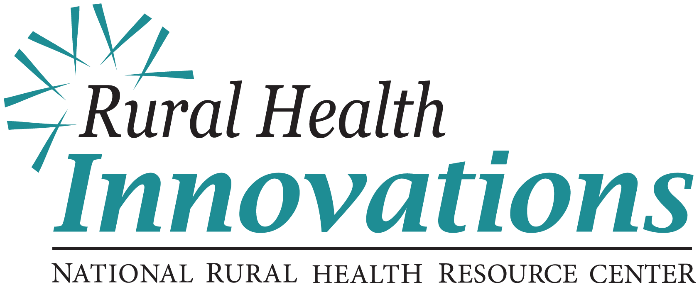 